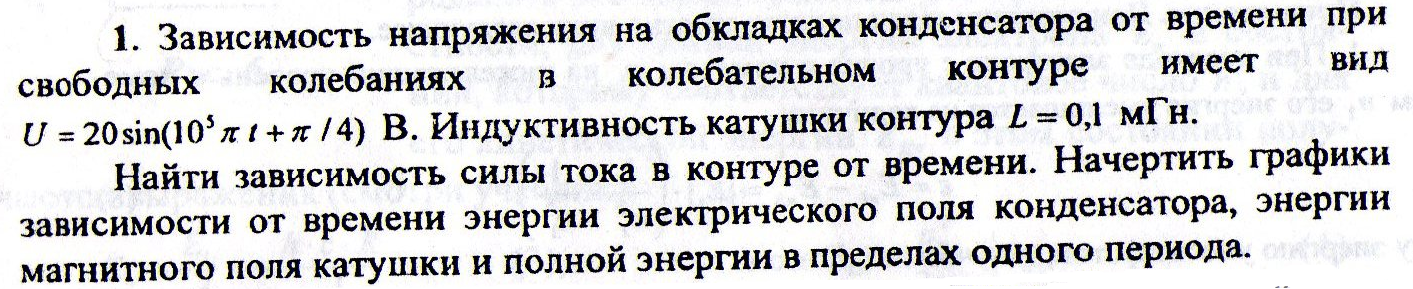 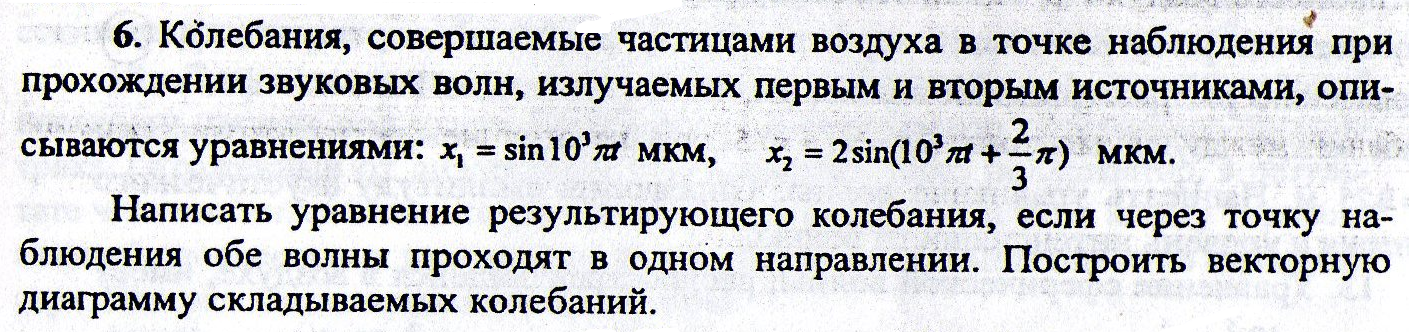 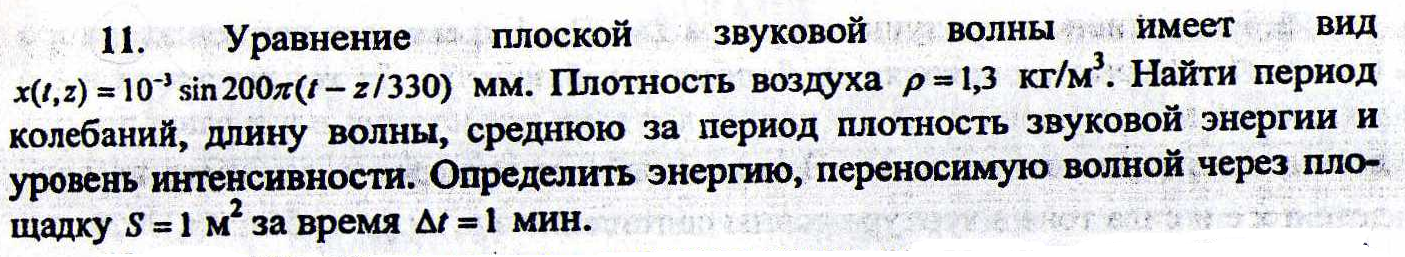 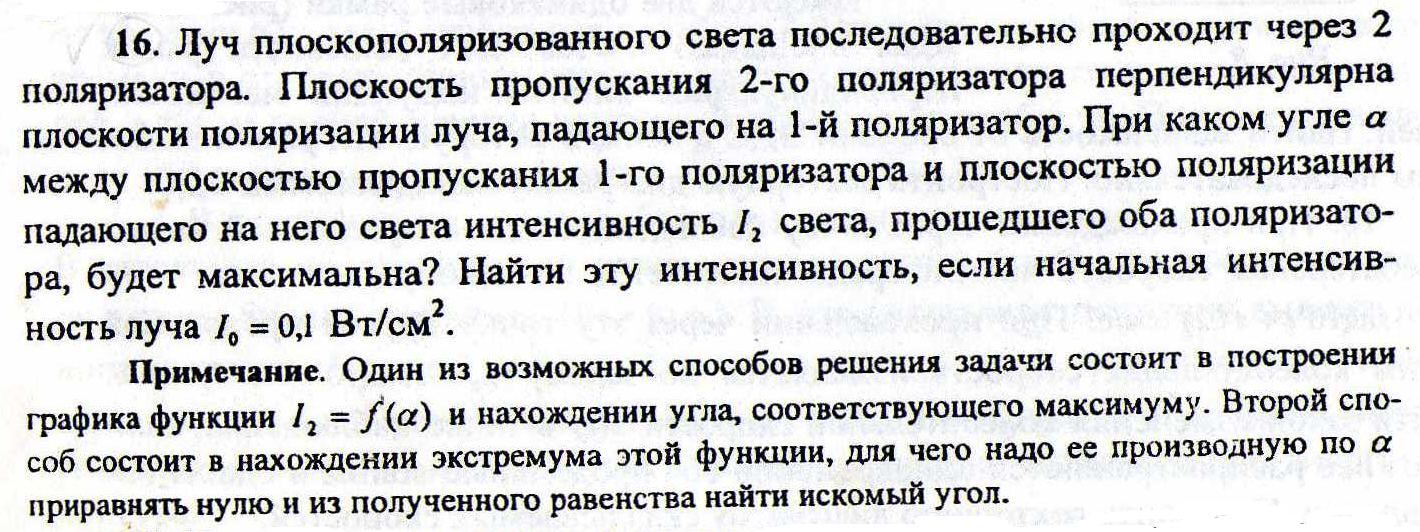 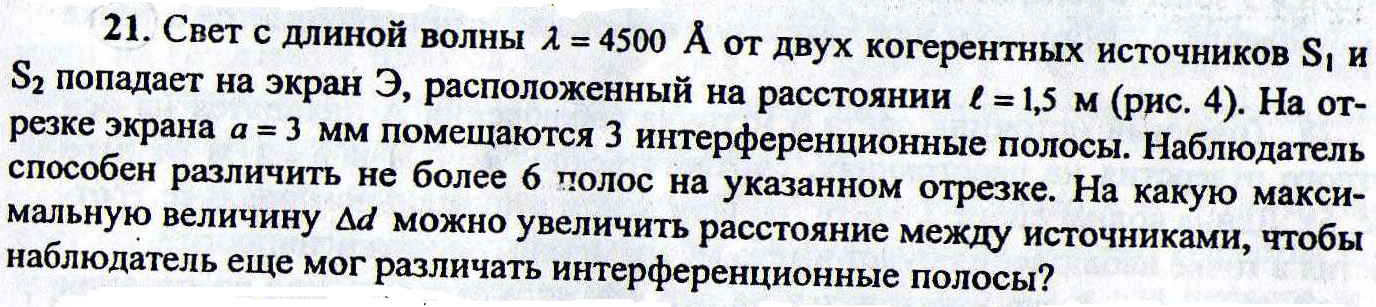 Рисунок к задаче № 21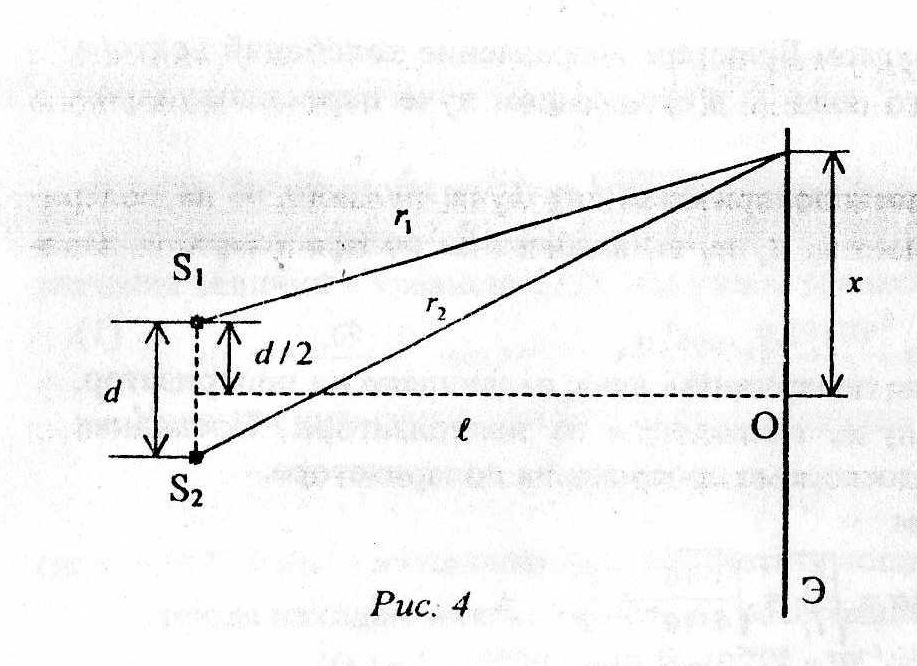 